                                                  BIODATA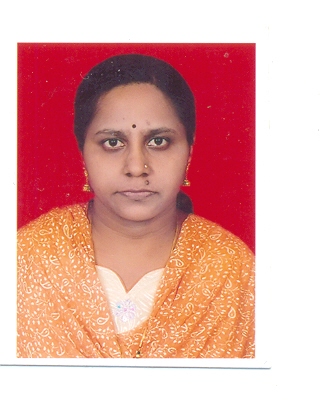 Name: - Mrs. Joshi Snehal Santosh                                                      DOB:-  11-05-1967Permanent Address :12, Devraj Row House,                                  Behind Pokar Colony, Dindori                                  Road, Nashik, Maharashtra.                                 Contact No. : 9850896489 Email:- snehjosh1@rediffmail.com              ssj.sci@gmail.comEducation-Qualification:-	 Employment Record:- Achievements:1) Minor Research Project granted by UGC, Pune on “Study of structural, electrical & optical     Properties of  polycrystalline thin films prepared by spray pyrolysis method” was carried out     during the period 31st Jan. 1997to 25th Sept.1999.2) The Research Project granted  by BCUD, University of Pune of approx. cost 1.5 Lacs    on the topic titled  “ To develop prototype model on dryer for agricultural application” for the    period 2007-2009  is completed.  3) The Research Project granted by BCUD, Savitribai Phule Pune University on the topic titled, “ Synthesis, characterization and analysis of tin sulphide and selenide thin films in special reference to develop efficient and economically desirable photovoltaic cell” is in progress. The grant received for the said project is 1,40,000/-  for the period  2014-2016. Paper Presentation in Conference:-1) Presented a paper titled “Computers in Class-room & Lab.” in the 18th  IAPT  Convention &        National symposium on Physics & Technology development at H.M.V., Jalandhar ( Punjab )      on 18th  to  20th   Dec.2003.2) Presented a paper on “e-Education” at the National Conference on “Bridging  the Digital        Divide” in Sriji College, Ongole during 1st & 2nd  Feb. 2004  organised by CSI.3) Presented a paper on “e-Education” at XIX Annual Convention of IAPT at the  School of      Studies in Physics, Jiwaji University, Gwalior during  29th  to  31st Oct. 2004. 4) Presented a paper titled “Virtual Lab” in the International Conference on Physics  Education      at Vigyan Bhavan, New Delhi during   21st to 26th August  2005. 5) Presented a paper titled “e-Education through Virtual Lab”in the National Conference     “Convergence with Physics” at SNTI Auditorium, Jamshedpur, organised by  Deptt. of      Physics, Jamshedpur Women’s College, Ranchi University during 10 – 11 October 2006 &      sponsored by UGC.6) Presented a paper titled “Applications of Sensors in Agri- Electronics”in the 13th National     Seminar on Physics & Technology of Sensros at University of Pune, Pune organised by Centre      of Sensor Studies, Deptt. of Electronic Sciences, University of Pune, during 3rd -5th March     2008.7) Participated & presented a poster in Regional Conference for Pune University College     Teacher “Innovation-2008” for the Discipline Physics held at PVP College, Pravaranagar      organised by BCUD, University of Pune on 26th -27th  Nov. 2008.8) Presented a paper  in Regional Conference for  Pune University College  Teacher “Innovation-    2009”  for the  discipline Physics held at  N.A.C. & Sci.  College,  Ahmednagar  organised  by     BCUD, University of Pune on  9th -10th  Dec. 2009.9) Presented a paper titled “Study of synthesis of SnS thin film by chemical method” in the       International Photovoltaic Solar Energy Conference at University of Pune, Pune organised by     Department of Physics, SPPU, during 30th July -1st  August 2015.10) Participated & presented a poster entitled “Study of chemical deposition of SnS & SnSe thin      films for the photovoltaic application”in Regional Conference for Pune University College     Teacher “Innovation-2015” for the discipline Physics held at Dr.DYPIEMR, Akurdi, Pune     organised by BCUD, SPPU on 6th July 2015.11)  Participated & presented a paper entitled “Synthesis and characterization of tin sulphide thin        films by chemical deposition  for the photovoltaic application”in Regional Conference for        Pune University College Teacher “Innovation-2016” for the discipline Engineering Physics        held at K.R.Sapkal College of Management Studies, Nashik, organised by BCUD, SPPU on      1st October  2016.Paper published :Paper titled,” Grape Dryer Using Infrared Radiation : An Experimental Study” published in Journal of Food Science & Technology, Nepal, Vol. 8 (18- 22 ) 2013 [ISSN No. 1816-0727] in June 2014.Courses Attended From 2004 onwards:	1) Attended  QIP  Short Term Course on “Geothermal Energy Resources” conducted by     IIT, Mumbai during  27th Sept. to 3rd Oct.2004. 2) Attended Refresher Course in “Computer Applications in Physics” conducted at K.T.H.M.     College, Nashik from  27th Dec. 2004  to 16th Jan. 2005  sponsored by UGC, Pune.3) Attended a Four Days Workshop “EN-PHYSICS” at Sinhgad College of Engg., Vadgaon (Bk),    Pune from 20th  to 23rd  Dec.2006 sponsored by UGC & University of Pune.4) Participated in the One Day Seminar on “Nano Technology: Concept, Scope & Applications”    sponsored by University of  Pune & organised by Deptt. Of Science, K.K.Wagh Arts,   Commerce, Science & Computer Science College, Nashik on 17th  Feb. 2007.5) Participated in the State level workshop on the  "Emerging Trends in Solar Energy, Wind     Energy and Fuel Cells", held at PVG's college of Engineering, Nashik in association with     University of Pune, Pune on 24-25 Feb.2012.6) Participated in One Day Workshop on syllabus implementation of Engineering Physics for     F.E. at PVG's college of Engineering, Pune on 2nd August 2012.7) Attended workshop on “Research methods in Educational Technology” conducted by IIT,    Bombay on 2nd & 9th Feb.2013. 8) Participated in a Two-week ISTE STTP on “Engineering Physics” conducted by IIT, Bombay     from 8th Dec. To 18th Dec.2015 , held under the National Mission on Education through ICT    ( MHRD )    Book Published: - Co-author of “Engineering Physics” Textbook ISBN – 9789350387597,                                    Technical Publication (SPPU – F.E. Common to all branches).Area of Interest:- Semiconductor Physics, Thin film Solar cell. Sr. No.DegreeYear University Class Obtained 1M.Phil. in Physics1993Mumbai----2M.Sc. in Physics1989Mumbai63%3B.Sc. in Physics1987Mumbai59.5%Sr. No.University/Employer Designation Period1K. K.Wagh Institute ofEngineering Educationand Research, NashikAssociate ProfessorFrom 1/10/2010Till date2K. K.Wagh Institute ofEngineering Educationand Research, NashikLecturer Selection GradeFrom 1/7/2006 to 30/9/20103K. K.Wagh Institute ofEngineering Educationand Research, NashikSenior LecturerFrom 1/7/1998 to 30/6/20064K. K.Wagh Institute ofEngineering Education and Research, NashikLecturerFrom 8/2/1990 to 30/6/1998